Ms. Herschler’s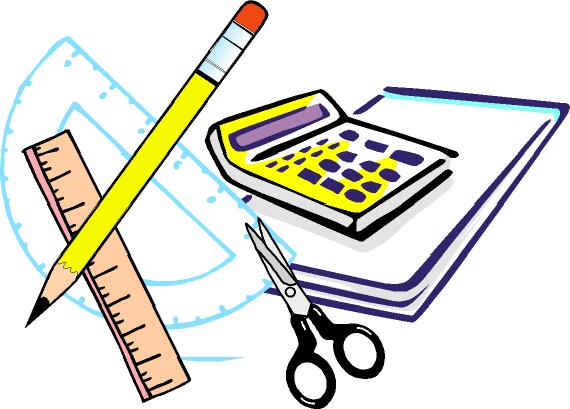 Supplies ListClassroom Supplies – due by Thursday August 293-subject spiral notebook (college-ruled or wide-ruled)Pocket folders (1 per 6-weeks)Composition BookPens (lone needs to be red, other colors do not matter)Pencils (mechanical or standard with erasures)Highlighters – 4 pk:  4 different colorsCalculator (If you chose to have one of your own, you will need a scientific calculator.  My calculators cannot be checked out)Extra Lab Supplies – Due during the first 6-weeks2 pk of paper towelsKleenex box2 pk glue sticks1 box Colored pencils1 box Colored markers